Консультация для родителей«Если ребенок один дома»В каждой семье наступает момент, когда взрослые решают, достаточно ли подготовлен ребенок, чтобы остаться дома одному, есть ли уверенность в том, что он правильно поведет себя в критической ситуации. Важно заранее объяснить ребенку, как следует себя вести, но делать это не напрямую, а исподволь – в играх, разговорах, беседах, – формируя у него навыки безопасного самостоятельного правильного поведения.Невозможно исключить такие ситуации, когда ребенок вынужден остаться один дома, потерялся на улице или оказался один на один с чужими людьми, имеющими злые умыслы. Дети непосредственны, доверчивы, нерешительны и теряются в тревожных ситуациях. Необходимо научить ребенка правильно вести себя в таких случаях. Подготовленный ребенок в сложной ситуации сумеет проявить смекалку и выдержку.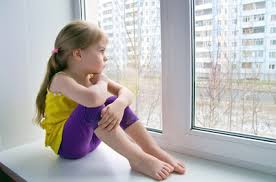 Главное условие безопасности малыша – это доверие к родным. Ребенок должен не бояться рассказывать родителям обо всем, что с ним произошло, и ничего от них не скрывать. Достичь этого можно, создав в семье теплую, доверительную атмосферу.Советы родителям, которые вынуждены оставлять ребенка дома одного:• Чтобы «сократить» время, в течение которого ребенок будет находиться дома без присмотра, желательно подыскать ему какое-нибудь безопасное занятие (рисование, чтение, игры).• Ребенок не должен пускать в дом посторонних. 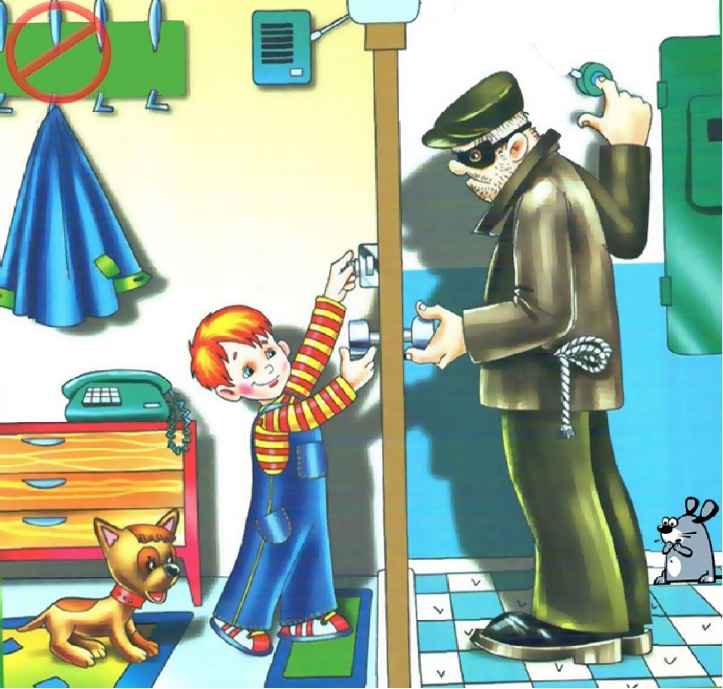 Даже его друг в ваше отсутствие может зайти к нему только в том случае, если вы лично дали на это разрешение, – для этого правила не должно быть исключений.• Позвонившему по телефону незнакомцу ребенок не должен говорить, что он дома один.• Следует убрать подальше от детских рук и любопытных глаз лекарства, ножи, другие опасные предметы.• Следует установить для дошкольника четкие правила поведения, обсудить и разъяснить их суть, а не вводить правила в приказном порядке.О чем рассказать ребенку – Вспомни сказку «Волк и семеро козлят». Расскажи, на какие хитрости пошел волк, чтобы обмануть козлят. Объясни, почему волка можно назвать «злоумышленником», а козлят – «доверчивыми».К сожалению, есть люди, которые не хотят работать. Они очень хитры, могут кем-то притвориться, даже переодеться, например в форму полицейского. Их тоже можно назвать «злоумышленниками». Ты, конечно, понимаешь, как опасно впустить в дом такого человека. Как надо поступить, что сказать, если в дверь постучались, когда взрослых нет дома и ты остался один?Что ты ответишь, если:– слесарь пришел ремонтировать кран;– почтальон принес срочную телеграмму;– полицейский пришел проверить сигнализацию;– гость приехал из другого города;– женщина просит вызвать по телефону «Скорую помощь».Запомни! Если ты дома один, в тревожной ситуации, ты можешь позвонить родителям, в полицию, в «Скорую помощь» или близким людям.Запиши и запомни номера телефонов:• рабочие телефоны мамы и папы;• телефон полиции;• телефон пожарной охраны;• телефон «Скорой помощи»;• телефон близких людей.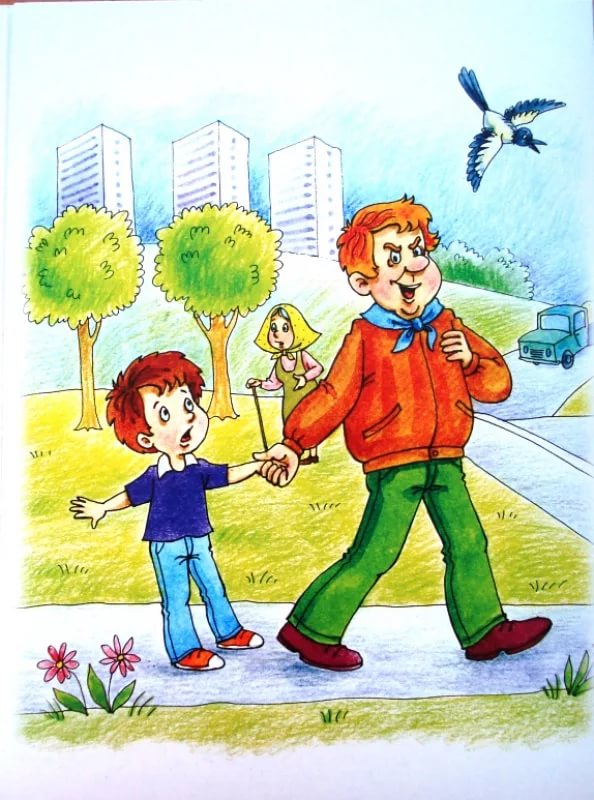 Играя во дворе, ты часто видишь, как к дому подъезжают разные машины. Что бы ты ответил незнакомым людям, если бы они предложили тебя подвезти?Запомни! Даже если тебя насильно пытаются увести или посадить в машину, не теряйся, зови на помощь, вырывайся, громко кричи: «Помогите! Дядя чужой!» Таким образом, ты обратишь внимание на себя прохожих и тебя спасут.Уважаемые родители, помните: воспитание и формирование доверительных отношений в семье очень важно для безопасности вашего ребенка!